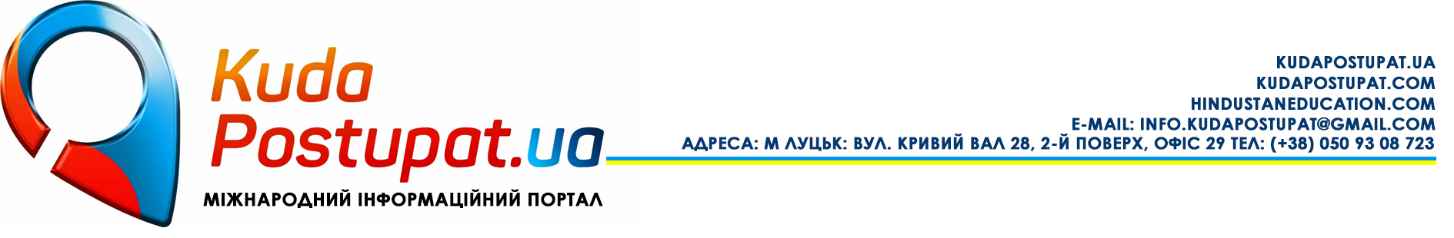 Вих № 480 від 17.12.2019 р. 					Директору школи Про інтернет-довідник для учня, -  KudaPostupat.ua В Україні розпочав роботу інтернет-довідник для школярів, студентів, абітурієнтів та їх батьків KudaPostupat.ua (5746 Університетів, 36 країн Європи та України, по 510 містах).Це платформа на якій сконцентрована уся інформація про ВНЗ України та Європи та можливість обрати омріяний заклад для вступу. Вся довідкова інформація абсолютно безкоштовна для користувачів.Як працює Kudapostupat.ua ?Що ви робите, коли хочете знайти веб-сайт в Інтернеті? Звичайно, ви використовуєте пошукові системи - Google, Yahoo чи інші.Що ви робите, коли хочете знайти житло під час подорожі – ви користується Booking.Kudapostupat.ua - це та сама пошукова система, що спеціалізується на пошуку пропозицій навчальних закладів. Довідник моніторить усі навчальні заклади та віднаходить необхідний ВНЗ за обраним параметром. Також на сайті функціонує панель фільтру, яка допоможе випускнику обрати оптимальну пропозицію з 5746 університетів, України і Європи.Чим корисний наш портал ?Портал http://kudapostupat.ua – це повноцінна платформа, на якій зібрана корисна інформація про вступ до найкращих університетів України, Польщі, Великобританії, Франції, Канади, Австрії, Чехії, Німеччини та ін.Ми допомагаємо школярам, абітурієнтам та їх батькам зорієнтуватись у важкому виборі: «Куди йти навчатись?». Також тут ви знайдете інформацію,  як без труднощів стати студентом обраного ВУЗу. Чому абітурієнти та студенти обирають саме наш сайт? Тому, що на одному інтернет ресурсі зібрана найбільш повна база ВНЗ України та Європи. На порталі KudaPostupat функціонує зручний фільтр для пошуку. Усі бажаючі мають можливість відшукати потрібні заклади, відфільтровуючи інформацію одразу за кількома критеріями:За країною навчання – 36 країн. За містом, де знаходиться заклад - 510.За спеціалізацією – 28 напрямків. Шість типів навчальних закладів. За формою власності – державні та приватні. За рівнем кваліфікації – 10 категорій. Чотири типи закладів за рівнем акредитації. Такі функціональні можливості дозволяють швидко, зручно і чітко знаходити навчальні заклади відповідно до вимог шукачів. Враховуючи вище викладене, портал готовий сприяти,  надісланням свіжої інформації від партнерських університетів порталу  на Вашу електронну адресу, що стосується грантів, конкурсів, запровадження Еразмусів, програм безкоштовної освіти та перспективи працевлаштування.  Наш Instagram вже налічує понад 10 тис користувачів https://www.instagram.com/kudapostupat/FB- понад 3 тис. https://www.facebook.com/kudapostupatcom/Якщо ви заплануєте поширити інформацію про нас у себе на інтернет сторінці, надсилаємо Вас кілька варіантів банерів, які ви можете використати.  Ми переконані, що поширення інформації про наш портал стане корисним для учнів, випускників, студентів, навчальних закладів і батьків. Додаток: банери для ваших сайтівЗ повагою, Директор 						Матвейчук І.МP.S. Портал не є рекрутинговою агенцією. Для учняДля батьківДля школи і викладачів Допоможе визначитись з необхідною  професією (великий вибір інформації про топ професій в Україні, і за кордоном на 3 мовах в розрізі по країнах).Допомагає вибрати необхідний навчальний заклад. ТОП ВНЗ, ТОП професій в Україні, і за кордоном.Публікація інноваційних методів навчання. Слідкувати за інформацією в інших школах України, що буде висвітлюватись в блогах, і коментарях.допомагає спланувати процес поступлення без посередників (опис детального поступлення)Ознайомитись з відгуками про внзПублікація своїх досягнень для кращої комунікації- свідомо вибрати в  якій країні і в якомі місці навчатись (на порталі понад 5746 університетів (Україна 1242) з 36 різних країн Європи, КанадиОзнайомитись в деталях про вартість проживання і перебування студента в 37 країнахРозповісти про новації ЗНОЗнайти гранти на навчанняПерейти на сайт відповідного внзЗнайти партнерську школу, ВНЗЗнайти курси необхідні для поступлення Перевірити, які спеціальності будуть затребувані в країні чи регіоні, куди ви збираєтеся вступати Зробити через нас запит, до університету про бажання мати партнерський навчальний закладПерейти на сайт відповідного внз, задати питання через наш портал ВНЗДізнатись про можливості додаткового заробітку під час навчанняНаписати коментарі. Перевірити, які спеціальності будуть затребувані в країні чи регіоні на найближчому майбутньомуПільги, знижки, практики,  розміри стипендій і гуртожитки